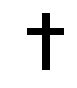 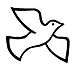 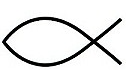 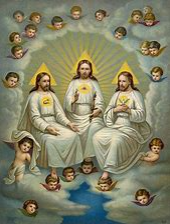 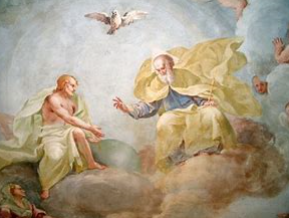 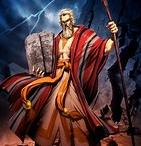 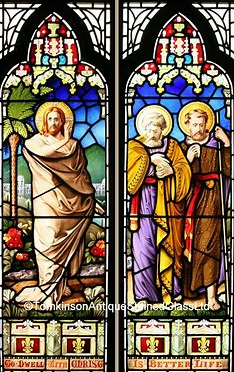 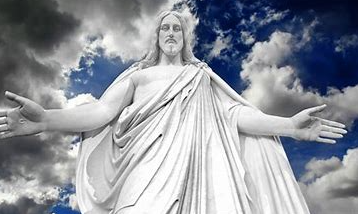 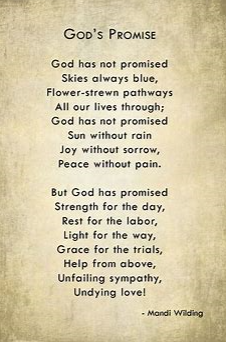 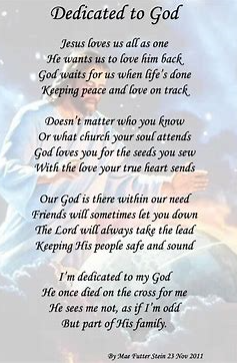 Unit: Who is a Christian and what do they believe?Year 1      Strand: Believing